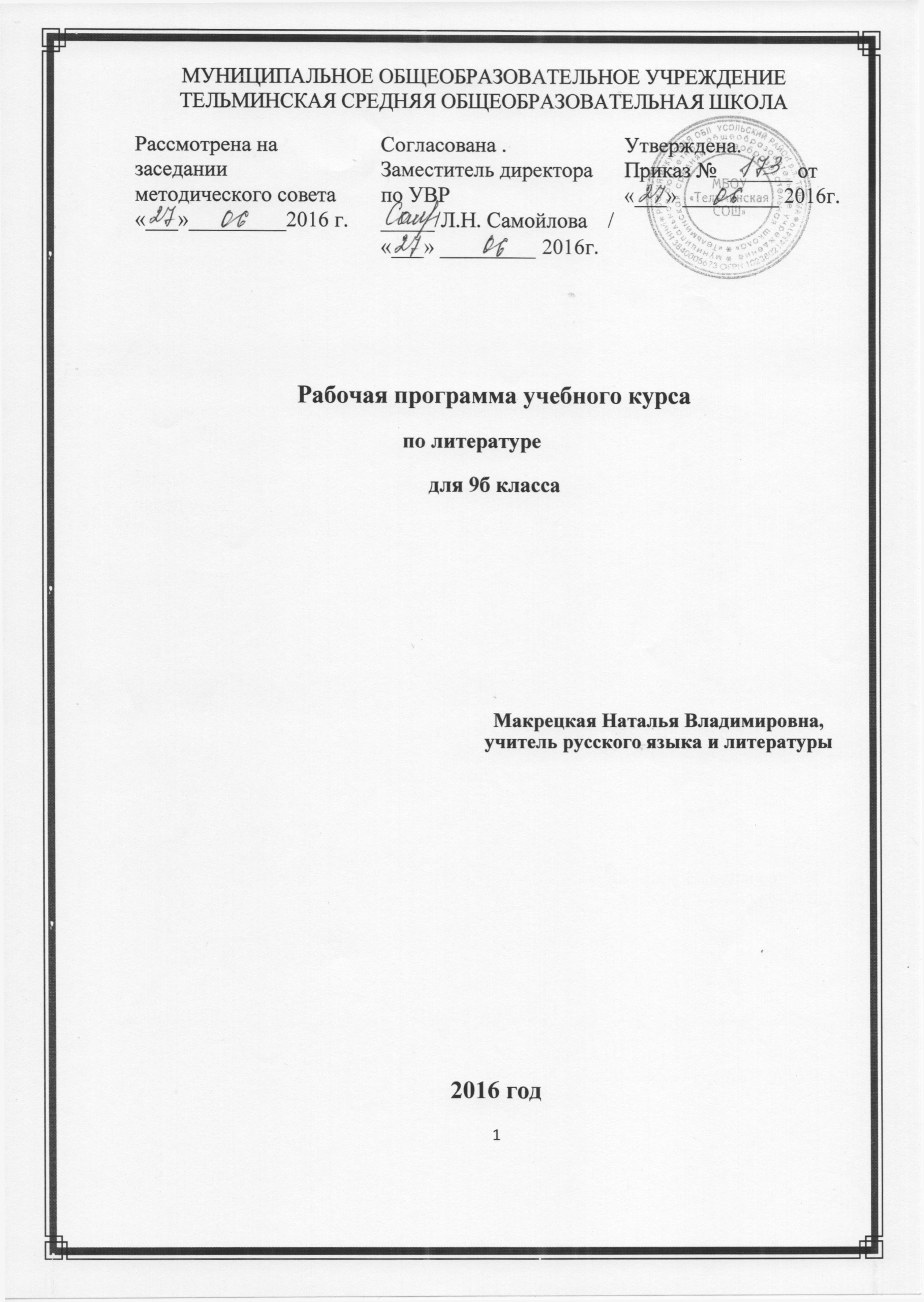 Пояснительная запискаЦели задачи преподавания литературы в школеЦель изучения литературы в школе – приобщение учащихся к искусству слова, богатству русской классической и зарубежной литературы.воспитание духовно развитой личности, формирования гуманистического мировоззрения, гражданского сознания, чувство патриотизма, любви и уважения к литературе и ценностям отечественной культуры;развитие эмоционального восприятия художественного текста, образного и аналитического мышления, читательской культуры и понимания авторской позиции; формирование начальных представлений о специфике литературы в ряду других искусств, потребности в самостоятельном чтении художественных произведений; развитие устной и письменной речи учащихся;освоение текстов художественных произведений в единстве формы и содержания, основных историко-литературных сведений и теоретико-литературных понятий; овладение умениями чтения и анализа художественных произведений с привлечением базовых литературоведческих понятий и необходимых сведений по истории литературы выявление в произведениях конкретно исторического и общечеловеческого содержания, грамотного использования русского литературного языка при создании собственных устных и письменных высказываний.Нормативно-правовые документы, на основании которых разработана рабочая программа: Государственный образовательный стандарт, утверждённый приказом Минобразования России от 05.03.2004г. №1089; Программы для общеобразовательных учреждений по литературе в 9 классе, автор-составитель Г.И.Беленький; Обязательный минимум содержания образования по литературе;Требования к уровню подготовки учащихся по литературе в 9 классе.Обоснование выбора данной программыПрограмма детализирует и раскрывает содержание стандарта, определяет общую стратегию обучения, воспитания и развития учащихся средствами учебного предмета в соответствии с целями изучения литературы, которые определены стандартом. Главная идея программы по литературе – изучение литературы от мифов к фольклору, от фольклора к древнерусской литературе, от неё к русской литературе XVIII, XIX, XX веков.1.3.Сведения о программеРабочая  программа по литературе для 9 класса создана на основе федерального компонента государственного стандарта основного общего образования и программы общеобразовательных учреждений «Литература 5-11 классы» под редакцией Г.И.Беленького. – М.: Мнемозина, 2009. Место и роль учебного курсаИзучение литературы в школе позволяет учащимся осознать литературу как величайшую духовно-эстетическую ценность; освоить идейно-эстетическое богатство родной литературы в ее лучших образцах и отдельных произведениях литературы народов России, познакомиться с шедеврами мировой классики; научиться анализировать и оценивать литературные произведения; получить представление о жизненном и творческом пути выдающихся писателей; развить и усовершенствовать коммуникативные навыки на основе осознания функций языка и художественной образности литературного текста.В результате освоения содержания курса литературы учащийся получает возможность совершенствовать и расширить круг общих учебных умений, навыков и способов деятельности, овладение которыми является необходимым условием развития и социализации школьников.Формы организации образовательного процесса:дифференцированная и индивидуальная, полусамостоятельная и самостоятельная, парная и групповая работа, индивидуальный, фронтальный, комбинированный опросы, зачеты.Преобладающие формы текущего контроля знаний, умений и навыков: тесты, самостоятельные и творческие работы, сочинения, конспекты,диктанты литературоведческих терминов, кроссворды по литературным произведениям.Технологии обучения: ИКТ, здоровьесберегающие, индивидуальное и дифференцированное обучение, проблемное обучение.Виды и формы контроля: подготовка и защита рефератов, проектов по литературе, тест;проверочная работа с выборочным ответом;комплексный анализ текста;зачётная система по некоторым темам курса;классное и домашнее сочинение по изученному произведению;устное высказывание на заданную тему;ответ на проблемный вопрос.Планируемый уровень подготовки обучающихся:К концу 9 класса учащиеся должны овладеть следующими умениями и навыками: использовать элементы причинно-следственного и структурно-функционального анализа; определять сущностные характеристики изучаемого объекта; самостоятельно выбирать критерии для сравнения, сопоставления, оценки и классификации объектов; самостоятельно создавать алгоритмы познавательной деятельности для решения задач творческого и поискового характера; искать нужную информацию по заданной теме в источниках различного типа; отделять основную информацию от второстепенной, критически оценивать достоверность полученной информации, передавать содержание информации адекватно поставленной цели; уметь развернуто обосновывать суждения, давать определения, приводить доказательства  объяснение изученных положений на самостоятельно подобранных конкретных примерах; владеть основными видами публичных выступлений, следовать этическим нормам и правилам ведения диалога; выбирать вид чтения в соответствии с поставленной целью (ознакомительное, просмотровое, поисковое); уметь понимать язык художественного произведения, работать с критическими статьями; владеть навыками редактирования текста, создания собственного текста; определять собственное отношение к явлениям прошлого и современной жизни; уметь отстаивать свою гражданскую позицию, формулировать свои взгляды; осуществлять осознанный выбор путей продолжения образования или будущей профессиональной деятельности.Учебно – методический комплект.Данная рабочая программа составлена в соответствии с методическими указаниями авторов учебника:Литература. Русская классика. В 2-х частях.9 класс. Под ред. Г.И..Беленького – М., «Мнемозина, 2008. Содержание курсаВведение. Начальные сведения об историческом развитии русской литературы.
 Литература Древней Руси (6 ч.)
Общая характеристика древнерусской литературы.
Для чтения и изучения
«Слово о полку Игореве». Патриотический пафос, эпичность и лиризм поэмы. Ее построение, связь с народной поэзией. Проблема авторства поэмы. Кого и за что прославляет и осуждает автор?
Литература XVIII века (8 ч.)
Общая характеристика литературы XVIII века. Сведения о классицизме. Значение литературной деятельности М. В. Ломоносова. Свободолюбивые идеи в литературе XVIII века (А. Н. Радищев).
Д. И. Фонвизин. Сведения о жизни и творчестве. Для чтения и бесед
«Недоросль». Сатирическое обличение невежества, злонравия, деспотизма. Идеалы человеческого достоинства, гражданского служения родине. Элементы классицизма в комедии.
Г. Р. Державин. Сведения о жизни и творчестве. Для чтения и бесед
«Властителям и судиям» (фрагменты), «Русские девушки», «Памятник». Заслуги Державина перед русской литературой (поворот поэзии к реальной жизни). Сочетание в его стихах элементов оды, сатиры и философских раздумий.
Контроль: Подготовка к домашнему сочинению (1 ч.)
Литература первой половины XIX века (55 ч.)
Романтизм и реализм в литературе первой половины XIX в. А. С. Грибоедов. Сведения о жизни и творчестве. Для чтения и изучения
«Горе от ума». Своеобразие жанра и композиции пьесы. Общественный и личный конфликт в комедии. «Век нынешний и век минувший». Поражение и победа Чацкого. Непреходящее значение образа Чацкого. Богатство языка комедии.
А. С. Пушкин. Жизнь и творчество (основные вехи).
Для чтения и изучения
Лирика: «К Чаадаеву», «Во глубине сибирских руд...», «К морю», «К***» («Я помню чудное мгновенье...»), «19 октября» (1825 г.)' «Пророк», «Анчар», «На холмах Грузии...», «Я вас любил...», «Я памятник себе воздвиг...».
Свобода, творчество, любовь — три стихии человеческого духа в лирике Пушкина. 
Ее биографизм, высокий нравственный смысл. «Внутренняя красота человека» (В. Г. Белинский) как идеал и нравственный критерий Пушкина.
Роман «Евгений Онегин». История создания. Лироэпический характер «свободного романа» в стихах. Образ автора. Широта охвата действительности. Главные герои романа, причины их жизненной драмы. Богатство и своеобразие языка. «Онегинская строфа». «Евгений Онегин» — первый реалистический роман в русской литературе. Оценка романа в русской критике.
Теория литературы: понятие о литературном типе.
Для чтения и бесед
«Пиковая дама». Маниакальная жажда денег, богатства, власти над людьми, погубившая сильного, незаурядного человека. Роль в повести фантастического элемента.
«Моцарт и Сальери». Проблема таланта, гения, труда, вдохновения. Злая сила зависти.
М. Ю. Лермонтов. Жизнь и творчество (основные вехи).
Для чтения и изучения
Лирика: «Смерть Поэта», «Когда волнуется желтеющая нива...», «Дума», «Поэт», «И скучно и грустно...», «Молитва» («В минуту жизни трудную...»), «Расстались мы, но твой портрет...», «Нищий», «Прощай, немытая Россия...», «Нет, не тебя так пылко я люблю...», «Пророк», «Родина».Возвышенное и трагическое в поэзии Лермонтова. Интонационное и ритмическое богатство лирики.
«Герой нашего времени». История души человека, не нашедшего высокой цели в жизни. Беспощадный самоанализ Печорина, противоречия его натуры. Роль других действующих лиц в раскрытии его характера. Особенности композиции романа (смена рассказчиков, нарушение хронологической последовательности повествования). Печорин и Онегин.
Оценка романа в русской критике.
Для самостоятельного чтения
«Маскарад»; «Душа моя мрачна. Скорей, певец, скорей!..» и «В альбом» (из Д. Г. Байрона), и другие стихотворения.
Н. В. Гоголь. Жизнь и творчество (основные вехи).
Для чтения и изучения
«Мертвые души». Своеобразие жанра. Путешествие героя как прием воссоздания широкой панорамы Руси: Русь помещичья, чиновничья, народная. Типичность характеров, способы их обрисовки, их конкретно-историческое и общечеловеческое значение. Идейно-композиционное значение образа Чичикова. Образ автора. Единство сатирического и лирического начал, обусловленное гуманистическими идеалами Гоголя. «Мертвые души» в оценке русской критики.
«Шинель». Тема «маленького человека». Роль фантастики в повести.
Для самостоятельного чтения «Портрет», «Нос», «Коляска».
Н. А. Некрасов. Место Некрасова в русской поэзии XIX века.
Для чтения и изучения
«Размышления у парадного подъезда». Восприятие народных страданий как собственного неизбывного горя. Осуждение долготерпения народа, призыв пробудиться от духовного сна. Для чтения и бесед
«Давно — отвергнутый тобою...», «Письма», «Горящие письма».
Новизна мотивов интимной лирики (трагические перипетии любовного чувства).
Теория литературы: понятие о лирическом герое.
Для самостоятельного чтения
«Огородник», «Праздник жизни, молодости годы...», «Песня Еремушке», «Калистрат» и другие произведения. 
Л. Н. Толстой как исследователь путей нравственного совершенствования человека.
«Юность» (обзор). Три эпохи жизни человека в трилогии Толстого. Способность к духовному росту — основной критерий писателя в оценке людей.
Теория литературы: особенности повествования от первого лица.
Ф. М. Достоевский как писатель-психолог.
Для чтения и бесед
«Белые ночи». Причины отчуждения героя от реальной действительности. Утверждение идеи бескорыстной и чистой любви. Мастерство анализа психологии и поведения людей в исключительных обстоятельствах.
Для самостоятельного чтения «Бедные люди».Контроль: Комментированное чтение (1 ч.), С/р (0,5 ч.), выр.чтение наизусть, вн.чт. (2 ч.), дом.сочинение, кл.сочинение (1 ч.)
Литература XX века (33 ч.)
Литература великих и трагических лет 
А. А. Блок. Сведения о жизни и творчестве.
Для чтения и изучения
Лирика: «Да. Так диктует вдохновенье...»; «Земное сердце стынет вновь...», «Сольвейг», «Пушкинскому дому». Чувство личной ответственности за трагические катаклизмы на Родине и во всем мире. Покоряющая сила любви. Ощущение неразрывной связи поэта с лучшими традициями русской культуры.
Для самостоятельного чтения
«Лениво и тяжко плывут облака...», «Осенний день», «Сусальный ангел», «Мы встречались с тобой на закате...» и другие стихотворения.
В. В. Маяковский. Сведения о жизни и творчестве.
Для чтения и изучения
«Хорошее отношение к лошадям». Гуманистическое содержание стихотворения. Звуковая инструментовка стиха.
«Необычайное приключение…» Юмор и патетика, метафорический строй стихотворения.
Новаторство Маяковского в стихосложении.
С.А.Есенин. Сведения о жизни и творчестве.
Для чтения и изучения .
Лирика «Отговорила роща золотая…», «Собаке Качалова», «Низкий дом с голубыми ставнями…». Родина и родная природа как источник лирических переживаний. Нежность «ко всему живому». Грусть от сознания быстротечности жизни.
Михаил Афанасьевич Булгаков. Слово о писателе.
Повесть «Собачье сердце». История создания и судьба повести. Смысл названия. Система образов произведения. Умственная, нравственная, духовная недоразвитость — основа живучести «шариковщины», «швондерства». Поэтика Булгакова-сатирика. Прием гротеска в повести.
Теория литературы. Художественная условность, фантастика, сатира (развитие понятий).
Михаил Александрович Шолохов. Слово о писателе.
Рассказ «Судьба человека». Смысл названия рассказа. Судьба Родины и судьба человека. Композиция рассказа. Образ Андрея Соколова, простого человека, воина и труженика. Автор и рассказчик в произведении. Сказовая манера повествования. Значение картины весенней природы для раскрытия идеи рассказа. Широта типизации.
Теория литературы. Реализм в художественной литературе. Реалистическая типизация (углубление понятия).
Александр Исаевич Солженицын. Слово о писателе. Рассказ «Матренин двор». Образ праведницы. Трагизм судьбы героини. Жизненная основа притчи.
Теория литературы. Притча (углубление понятия).Контроль: Комментированное чтение (1 ч.), С/р (0,5 ч.), выр.чтение наизусть, вн.чт. (2 ч.), дом.сочинение, кл.сочинение (1 ч.)Учебно-тематический планУчебное и учебно-методическое обеспечение: Беляева Н.В. Уроки изучения лирики в школе. (Теория и практика дифференцированного подхода к учащимся). – М., «Вербум – М», 2004.Пособие для учителя к учебнику и хрестоматии «Русская литература 19  века. 9 класс» под ред. Беленького. – М., «Мнемозимна», 2008.Литература. Русская классика. В 2-х частях.9 класс. Под ред. Г.И..Беленького – М., «Мнемозина, 2008.Золотарева И.В. Поурочные разработки по русской литературе. 19 век. 9 класс. – М., «ВАКО», 2003Уроки литературы 5-11 класс.  ООО «Кирилл и Мефодий», 2005Календарно-тематический план уроков литературы в 9 классе№Кол-во часовРазделы и темыКонтроль16Литература Древней Руси28Литература VIII векаПодготовка к домашнему сочинению (1 ч.)355Литература XIX векаКомментированное чтение (1 ч.), С/р (0,5 ч.), выр.чтение наизусть, вн.чт. (2 ч.), дом.сочинение, кл.сочинение (1 ч.)433Литература XX векаЧтение наизусть, вн.чт (7 ч.), сочинение (4 ч.)№№ в темеТема урокаКол-во часовСроки Сроки Тип урокаФормы и виды контроля№№ в темеТема урокаКол-во часовПо плануфактическиТип урокаФормы и виды контроля Литература Древней Руси 6 ч.1 1Возникновение литературы на Руси. Общая характеристика11.09.-6.09Ознакомление с новым материалом2 2«Слово о полку Игореве». «Печальная повесть о походе Игоревом». Сюжет и содержание11.09.-6.09Ознакомление с новым материаломАнализ текста3 3«Братья и дружина». Тема любви и дружбы.11.09.-6.094 4«О Русская земля!» Тема и главная идея «Слова…»18.09-13.095 5Судьба памятника.18.09-13.09с/р6 6Р/р Подготовка к домашнему сочинению по «Слову о полку Игореве»18.09-13.09Подготовка к домашнему сочинению Литература VIII века 8 ч.7 1М.В.Ломоносов. Личность и деятельность. «Ода на день вошествия…»115.09-20.09Ознакомление с новым материаломАнализ текста8 2Образ России в похвальной оде115.09-20.09Анализ текста9 3Д.И.Фонвизин «Недоросль». Идеал служения Отечеству115.09-20.09Ознакомление с новым материаломБеседа, чтение по ролям10 4Рабы и их хозяева в комедии122.09-27.09беседа11 5Понятие о классицизме122.09-27.09Ознакомление с новым материалом12 6А.Н.Радищев. «Подвиг Радищева»122.09-27.09Ознакомление с новым материаломбеседа13 7Знакомство с книгой Радищева «Путешествие из Петербурга в Москву»129.09-4.10Ознакомление с новым материалом14 8Тема народа, крестьянской жизни (по главам «Любань», «Медное», «Едрово»)129.09-4.10Анализ избранных главЛитература XIX века 55 ч.15 1А.С.Грибоедов. Личность писателя и его время129.09-4.10Ознакомление с новым материалом16 2«Горе от ума». Особенности жанра16.10-11.10Ознакомление с новым материаломбеседа17 3Комментированное чтение комедии.16.10-11.10Урок - практикумКомментированное чтение18 4Чацкий – обличитель пороков общества или несчастный влюблённый?16.10-11.10Урок - практикумАнализ эпизода19 5«Горе от любви» или «Горе уму»? Смысл названия комедии113.10-18.10Урок - практикумПроблемный вопрос20 6Драматизм и комические краски финала комедии «Горе от ума».113.10-18.10Урок - практикумАнализ эпизода21 7Автор и герой комедии «Горе от ума».113.10-18.10Урок - практикумС/р22 8А.С.Пушкин.Жизнь и творчество поэта120.10-25.10Ознакомление с новым материалом23 9Лирика А.С.Пушкина. Стихотворение «К Чаадаеву».120.10-25.10Урок - практикумАнализ текста, выр.чтение наизусть24 10Анализ стихотворения «К морю»120.10-25.10Урок - практикумАнализ текста25 11Анализ стихотворения «19 октября»127.10-1.11Урок - практикумАнализ текста26 12Анализ стихотворения «Анчар»127.10-1.11Урок - практикумС/р27 13Любовная лирика А.С.Пушкина127.10-1.11Ознакомление с новым материаломАнализ текста28 14Знакомство с романом в стихах «Евгений Онегин»110.11-15.11Ознакомление с новым материаломбеседа29 15Комментирование чтение первой главы романа110.11-15.11Урок - практикумВыразительное чтение30 16Онегин и Ленский110.11-15.11Урок - практикумАнализ текста31 17Онегин и Татьяна117.11-22.11Урок - практикумАнализ текста32 18Анализ VII-VIII глав романа117.11-22.11Урок - практикумАнализ текста33 19Образ автора в романе117.11-22.11Урок - практикумАнализ текста34 20М.Ю.Лермонтов. Жизнь и творчество поэта.124.11-29.11Ознакомление с новым материаломбеседа35 21Анализ стихотворения «Смерть поэта»124.11-29.11Урок - практикумАнализ текста36 22Вн. Стихотворения, посвящённые А.С.Пушкину124.11-29.11Урок - практикумВыр.чт.37 23Анализ стихотворения «Поэт и общество»11.12-6.12Урок - практикумАнализ текста38 24Анализ стихотворения «Пророк»11.12-6.12Урок - практикумАнализ текста39 25Поэзия любви11.12-6.12Урок - практикумАнализ текста40 26Отчизна в лирике Лермонтова18.12-13.12Урок - практикумАнализ текста41 27Вн. «Мой Лермонтов»18.12-13.12Урок - практикумВн.чт.42 28«Герой нашего времени». Время создания, структура романа18.12-13.12Ознакомление с новым материаломбеседа43 29Анализ глав «Бэла», «Максим Максимыч»115.12-20.12Урок - практикумАнализ текста44 30Анализ главы «Тамань»115.12-20.12Урок - практикумАнализ текста45 31Комментированное чтение главы «Княжна Мери»115.12-20.12Урок - практикумКомментированное чтение46 32Кто же такой Печорин?. Романтизм и реализм романа122.12-27.12Урок - практикумс/р47 33Н.В.Гоголь. Жизненные источники повести «Шинель». Отношение автора к своему герою.122.12-27.12Ознакомление с новым материаломбеседа48 34Изменения в характере Башмачкина. «Значительное лицо». Фантастическое окончание.122.12-27.12Урок - практикумАнализ текста49 35История создания поэмы «Мёртвые души»: замысел, его осуществление.129.12-30.12Ознакомление с новым материаломбеседа50 36Манилов129.12-30.12Урок - практикумАнализ эпизода51 37Коробочка и Ноздрёв.129.12-30.12Урок - практикумАнализ эпизода52 38Собакевич и Плюшкин.112.01-17.01Урок - практикумАнализ эпизода53 39Галерея образов помещиков в поэме. Город в поэме «Мёртвые души».112.01-17.01Урок - практикумопрос54 40Образ Чичикова.112.01-17.01Урок - практикумОпрос, сочинение55 41Души живые и мёртвые.119.01-24.01Урок - практикумС/р56 42А.Н.Островский. Сюжет комедии «Свои люди – сочтёмся!»119.01-24.01Ознакомление с новым материаломбеседа57 43Конфликт в комедии «Свои люди – сочтёмся!»119.01-24.01Анализ текста58 44Смысл названия пьесы.126.01-31.01Урок - практикумПроблемный вопрос59 45Н.А.Некрасов. Жизнь и творчество.126.01-31.01Ознакомление с новым материаломбеседа60 46Анализ стихотворения «Тройка»126.01-31.01Урок - практикумАнализ текста61 47Анализ стихотворения «Размышления у парадного подъезда»12.02-7.02Урок - практикумВыразительное чтение62 48«Любовная лирика» Некрасова.12.02-7.02Урок - практикумС/р63 49Ф.М.Достоевский. «Белые ночи».12.02-7.02Ознакомление с новым материаломбеседа64 50Комментированное чтение избранных сцен романа.19.02-14.02Урок - практикумС/р65 51Л.Н.Толстой. Нравственная проблематика повести «Юность»19.02-14.02Ознакомление с новым материаломбеседа66 52Главный герой повести.19.02-14.02Урок - практикумАнализ текста67 53Тема дружбы в повести.116.02-21.02Урок - практикумАнализ избр. глав68 54В чём же заключается прелесть юности?116.02-21.02Урок - практикум69 55Р/р Подготовка и написание сочинения по повести «Юность».116.02-21.02Развитие речиСочинениеЛитература XX века 33 ч.70 1А.А.Блок. Многогранное творчество поэта.123.02-28.02Ознакомление с новым материаломбеседа71 2Трагедия поэта в «страшном мире». Долг поэта перед Отчизной.123.02-28.02Урок - практикумопрос72 3Любовная лирика Блока123.02-28.02Урок - практикумВыр.чт.73 4В.В.Маяковский. Грани творчества поэта.12.03-7.03Ознакомление с новым материаломбеседа74 5Анализ стихотворения «Необычайное приключение…»12.03-7.03Урок - практикумАнализ текста75 6Анализ стихотворения «Разговор на одесском рейде…»12.03-7.03Урок - практикумАнализ текста76 7Маяковский-сатирик.19.03-14.03Урок - практикумОпрос, чтение по ролям77 8С.А.Есенин. « Жизнь его – пророческий духовный подвиг».19.03-14.03Ознакомление с новым материаломбеседа78 9«Красивое, как и вся жизнь, скоротечно, непрочно». Человек и природа в стихах Есенина.19.03-14.03Урок - практикумАнализ текста79 10«Нераздельный образ Родины, природы и человека». Стихотворения о Родине.116.03-21.03Урок - практикумАнализ текста, выразительное чтение80 11«Песня звериных прав». Стихотворения о животных.116.03-21.03Урок - практикумАнализ текста, выразительное чтение81 12Вн. Мои любимые стихотворения Есенина116.03-21.03Урок - практикумВн.чт.82 13М.А.Булгаков. Личность и писательская деятельность. Повесть «Собачье сердце».123.03-28.03Ознакомление с новым материаломБеседа, анализ текста83 14«Полиграф Полиграфович действует». Шариков и Швондер.123.03-28.03Урок - практикумАнализ текста84 15Шариков и «шариковщина». В чём сущность «шариковщины»?123.03-28.03Урок - практикумПроблемный вопрос85-86 16-17Р/р Подготовка и написание сочинения по повести М.А.Булгакова «Собачье сердце».26.04-11.04Развитие речиСочинение87 18М.А.Шолохов. Вехи жизни и творчества.16.04-11.04Ознакомление с новым материаломбеседа88-89 19-20Анализ рассказа «Судьба человека».213.04-18.04Урок - практикумАнализ текста90 21А.И.Солженицын. Личность и творчество писателя.113.04-18.04Ознакомление с новым материаломбеседа91 22Знакомство с рассказом «Матрёнин двор».120.04-25.04Ознакомление с новым материаломАнализ текста92-93 23-24Судьба Матрёны.220.04-25.04Урок - практикумАнализ текста, сочинение94 25Вн. Ф.Абрамов «Деревянные кони»127.04-2.05Ознакомление с новым материаломС/р9526Вн. Ф.Абрамов «Деревянные кони»127.04-2.05Урок - практикумС/р96 27Вн. В.Распутин «Последний срок»127.04-2.05Ознакомление с новым материаломС/р9728Вн. В.Распутин «Последний срок»14.05-9.05Урок - практикум98-99 29-30Вн. В.Белов «Такая война»24.05-9.05Ознакомление с новым материалом10031Итоговаяконтрольная работа111.05-16.05101-102 32-33Резервные уроки211.05-16.05Развитие речи